#3—Joy in self-giving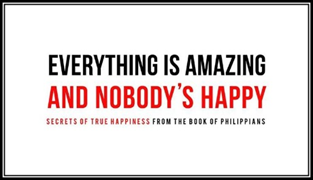 Big Idea: In Philippians 2 we discover 3 lessons we need to learn about the joy of self-giving.1. God’s e___________ of self-giving means joy is achievable Paul’s call: c_________ his joy 1-2a Paul’s clarification: how to be l____-m_________ 2b-4 & 14                                                   Matthew 22:37-40  Paul’s c________: work out what God was working in you 12-13  Paul’s concept: be s______ shining in the d_____ 15-162. Jesus’ e________ of self-giving demonstrates joy is possible5-11                                 John13:3-5; 12-15; Hebrews 12:2 3. Others’ e________ of self-giving makes joy tangiblePaul’s self-giving was his s__________ 17-18Timothy’s self-giving was his s__________ 19-24 Epaphroditus’ self-giving was his self-s__________ 25-30